Continuité du travail confinement 2 pour la reprise du 11 Octobre 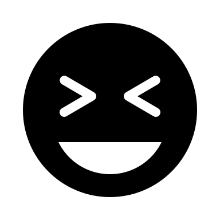 Semaine du 11 au 15 octobreDemande 4 : Pour le GR1 au collège qui repartira avec la réalisation à la maison et le GR2 à la maisonPrenez un format A4 blanc. Pliez-le en 2 puis encore en 2. Une fois déplié vous obtenez 4 cadres égaux séparés par les pliures. 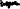 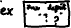 Dans les trois premiers cadres, au crayon à papier, vous nous dessinerez et ferez ressentir les 3 émotions suivantes : la joie apportée par quelque chose de délicieux, le dégoût apporté par quelque chose d’immangeable, la surprise provoquée par une saveur inattendue. Dans le dernier cadre, vous nous ferez vivre une situation inédite que l’on pourrait vivre à table !Pour chacune des émotions, vous travaillerez particulièrement les expressions du visage !D’autres éléments peuvent apparaître dans vos dessins bien sûr !Si vraiment vous n’avez pas de feuilles blanches, prenez un support à disposition !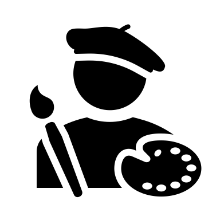 Semaine du 18 au 22 octobreDemande 5 : Pour le GR1 à la maison et le GR2 au collège à partir de la demande 4 qu’ils auront rapporté de la maison. Toujours sur le même format A4 blanc, vous retravailler vos 4 images pour exagérer, amplifier encore plus l’intensité des émotions et des situations ! Vous ferez particulièrement attention au travail des matières, des couleurs, des formes pour créer cette accentuation. Vous pouvez les outils de votre choix !Le relief et la 3D sont autorisés !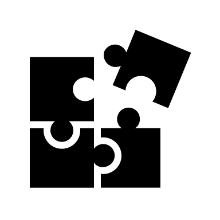 Semaine du 25 au 29 octobreLes élèves du GR1 rapportent la demande 4 et 5 en classe pour évaluation par le professeur.Les élèves du GR2 deux auront déjà laissé le travail en classe la semaine précédente.          